Инструкция по записи ребенка на обучение через информационный сайт (портал) «Навигатор дополнительного образования детей Ленинградской области» 
(для ранее зарегистрированных пользователей)Запись на обучение предусмотрена для авторизованных пользователей, прошедших регистрацию в Навигаторе. Родителю (законному представителю) необходимо авторизоваться в личном кабинете на сайте https://р47.навигатор.дети/ через «ВХОД»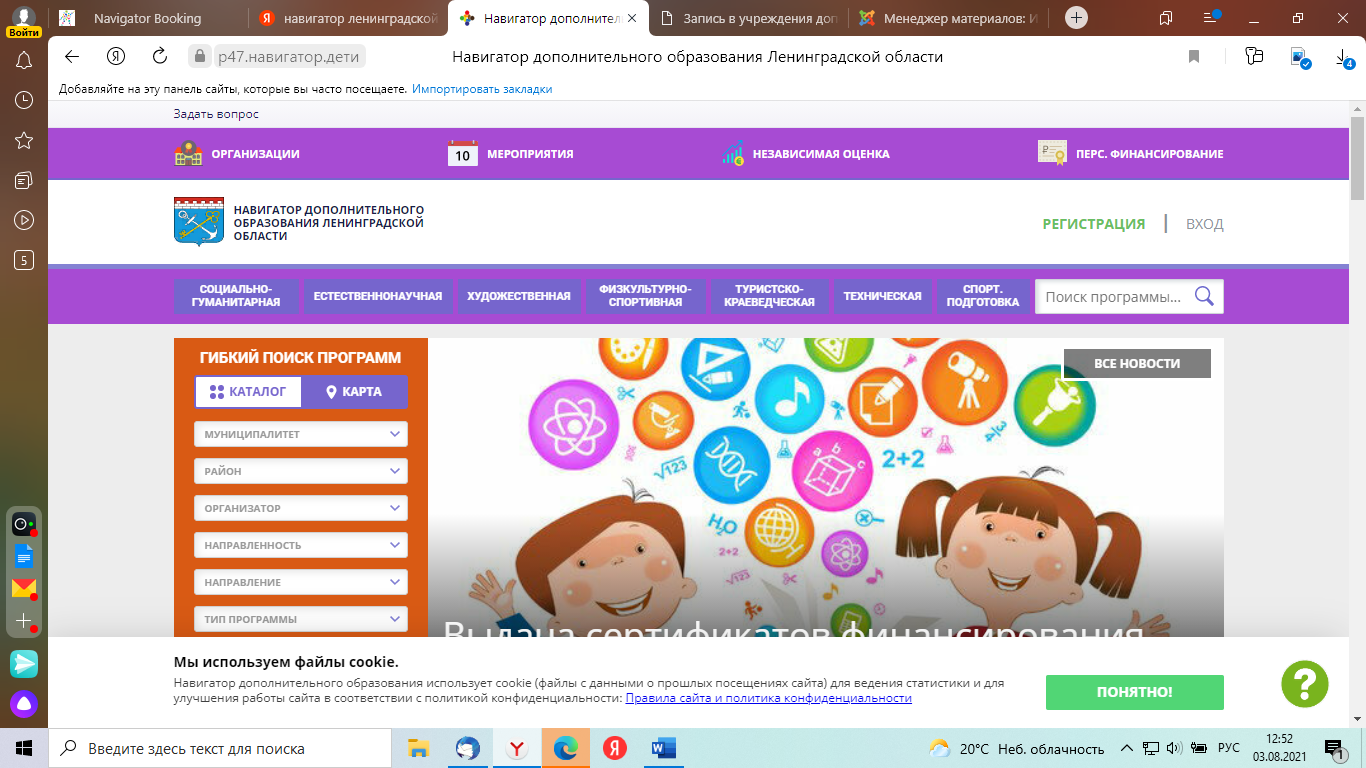 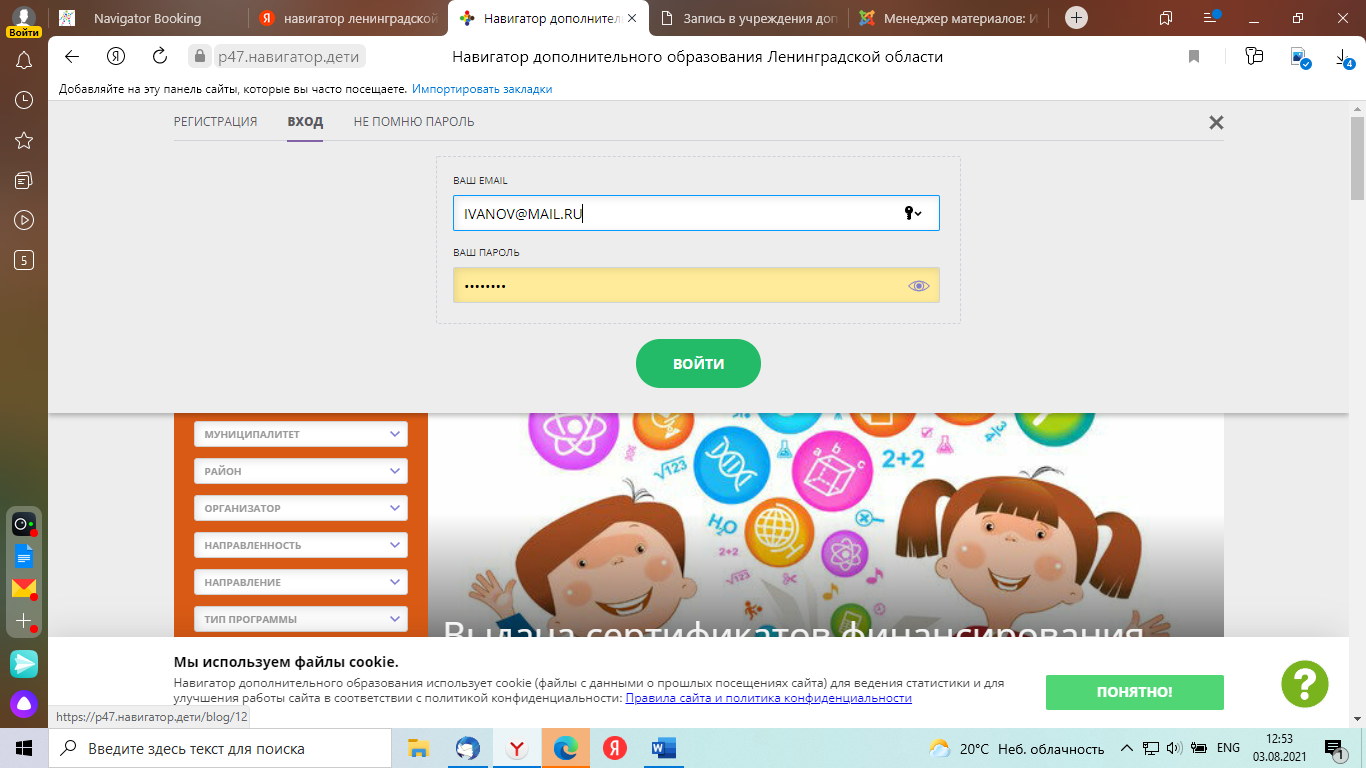 !!!! Обращаем Ваше внимание на следующее:Если вы забыли свой пароль от личного кабинета, то необходимо нажать левой кнопкой мыши на окно «Не помню пароль», ввести в открывшееся поле свой логин (адрес электронной почты, который Вы указывали при регистрации) и нажать окно «Восстановить мой пароль» – письмо с новым паролем будет отправлено на указанный адрес электронной почты. Если письмо отсутствует в папке «Входящие», то рекомендуем проверить папку «Спам».Если вы забыли свой логин от личного кабинета, то необходимо обратиться к Администратору организации, предоставляющей услуги по дополнительному образованию детей (далее – администратор организации).Родителю (законному представителю) необходимо найти желаемую программу через поискПоиск можно осуществлять по каталогу программ или по карте. Для упрощения процесса подбора программы реализован полнотекстовый поиск с подсказками по мере ввода запроса.Выбрав программу из отфильтрованного списка, удовлетворяющую запросу, необходимо нажать кнопку «Подробнее». В открывшемся окне будет предоставлена информация о дополнительной общеразвивающей программе: описание, цели и задачи, ожидаемые результаты, данные о педагогах, расписание занятий и др.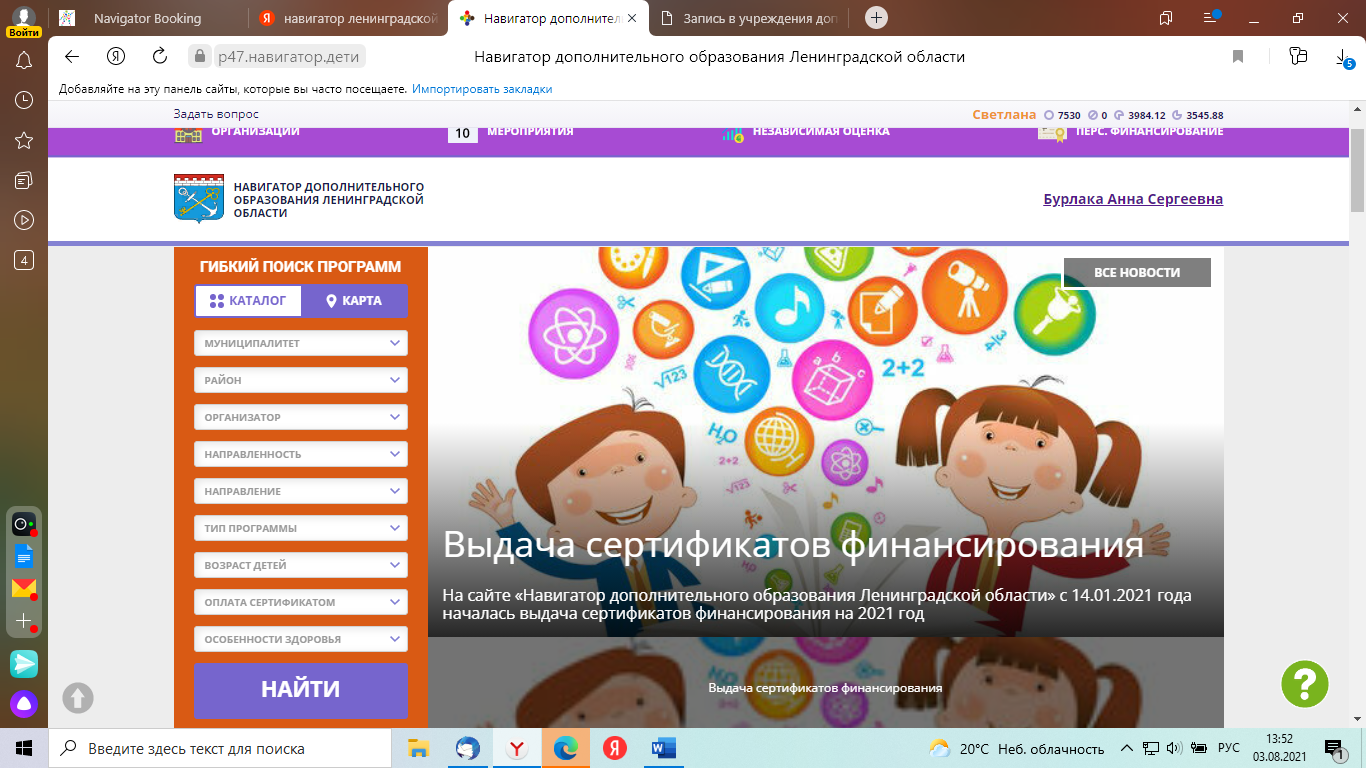 3. Запись ребенка на обучениеДля подачи заявки необходимо выбрать программу, соответствующую запросу, и нажать кнопку «Записаться». Затем система попросит выбрать подгруппу для записи и конкретного ребенка (если их несколько).После подачи заявки на обучение автоматизированной системой Навигатора будет направлено уведомление о поданной заявке на электронную почту, указанную при регистрации.Администратор организации рассматривает поступившую заявку и принимает решение о ее подтверждении или отклонении. Кроме того, администратор организации обрабатывает заявку в Навигаторе и связывается с родителем (законным представителем) для уточнения информации.Родителю на электронную почту поступает системное сообщение о результатах рассмотрения поданной заявки и контактные данные организации. В случае отклонения заявки, поданной родителем (законным представителем), в сообщении указывается причина отказа.Получить информацию о поданных заявках, а также их статусах можно в личном кабинете во вкладке «История заявок».!!! Обращаем Ваше внимание1. Подтвержденная заявка не является обязательным условием для зачисления ребенка на обучение.2. Подтверждение заявки означает готовность организации принять ребенка в объединение при соблюдении всех необходимых условий и требований, установленных для зачисления на конкретную программу, а также для ее реализации.4. Дополнительная информацияФункционирование Навигатора предполагает обязательное подтверждение адреса электронной почты пользователем при регистрации и осуществление регулярного мониторинга сообщений в своем электронном ящике, а также сообщений по указанному телефонному номеру с момента оформления заявки на участие в программе и до окончания периода обучения.Администрация Навигатора и администратор организации не несет ответственности за неуведомление пользователя в случае:если пользователь не предоставил свои контактные данные (номер телефона, адрес электронной почты и т.п.);если администратор (организатор) не смог связаться с пользователем по указанным контактным данным, обратившись хотя бы один раз по телефонному номеру или адресу электронной почты;если пользователь предоставил некорректные контактные данные;если пользователь не подтвердил адрес электронной почты при регистрации.